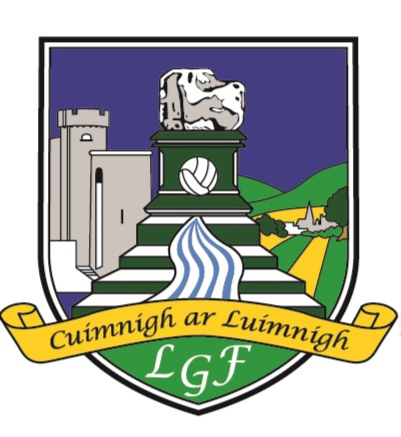 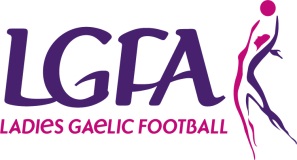 Limerick Ladies Gaelic Football AssociationInter County Management Application Form      Position applied for: Personal Details (Please use capital letters):Coaching qualifications (Please tick relevant box):Management Experience:																																																																											 Playing Experience		Proposed Management Team:      (Applicants must specify their full management team prior to interview stage)References:Please supply the name, address and contact details of two people whom the (Insert County) LGFA can contact that from their personal knowledge are willing to endorse your application. General Information:Any other relevant information:BudgetPlease provide a draft annual budget, upon agreement with management team, using the attached template as to the expected running costs of your team (costs should include expectations for professional services e.g. physio, strength & conditioning, professional services, team building, expenses). Note – transport, gear and equipment will be provided by Limerick Ladies County Board for all teams. Signature:   ________________________________   Date: 	 /	/	/ Draft Budget PlanName:Address:Email:Phone:Mobile:Club:LGFA FUNdamentals Coaching CourseLGFA FUNdamentals Coaching CourseLGFA FUNdamentals Coaching CourseLGFA FUNdamentals Coaching CourseLGFA Level 1 Coaching CourseLGFA Level 1 Coaching CourseLGFA Level 1 Coaching CourseLGFA Level 1 Coaching CourseYesNoYesNoDate:Date:Date:Date:Date:Date:Date:Date:PositionNameClubGarda VettedGarda VettedPositionNameClubYesNoTeam SelectorTeam SelectorFemale Liaison OfficerAppointed By County Board.Appointed By County Board.Appointed By County Board.Appointed By County Board.Team AdministratorMedic / First Aid / PhysioFitness CoachOther (state role)Referee (1):Referee (2):Name:Name:Address:Address:Address:Address:Email:Email:Number:Number:Position:Position:a) Do you agree to abide by the guidelines of Code of Ethics & Good Practice for Young ChildrenYesNob) Do you agree to abide by the rules of the Ladies Gaelic Football Association and the Limerick Ladies Gaelic Football Association?YesNoc)  Do you agree to abide by the Limerick Code of Best Practice for Inter County Management YesNoDescribe the Activity/Project/PersonnelEstimate Total Cost€List of PotentialFunding sources/InitiativesTarget funding from source/initiative€Key Individuals Involved